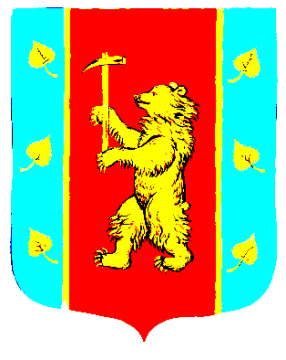 Администрация Кузнечнинского городского поселения Приозерского муниципального района Ленинградской областиП О С Т А Н О В Л Е Н И Е от « 26 » декабря 2023 года  № 594 .          В соответствии с Указом Президента Российской Федерации от 07.05.2012 № 601 «Об основных направлениях совершенствования системы государственного управления»,  Федеральным законом от 27 июня 2010 года № 210-ФЗ «Об организации государственных и муниципальных услуг», Федеральным законом от 06.10.2003 № 131-ФЗ «Об общих принципах организации местного самоуправления в Российской Федерации», на основании Устава Кузнечнинского городского поселения Приозерского муниципального района Ленинградской области, администрация Кузнечнинского городского поселения Приозерского муниципального района Ленинградской областиПОСТАНОВЛЯЕТ:         1. Внести в Административный регламент по предоставлению муниципальной услуги «Предоставление земельных участков, находящихся в муниципальной собственности (государственная собственность на которые не разграничена), на торгах»», утвержденный постановлением от 07.03.2023 № 63, следующие изменения:        1.1. Пункт 1.2. изложить после слов «юридические лица» вставить слова «(за исключением государственных органов и их территориальных органов, органов государственных внебюджетных фондов и их территориальных органов, органов местного самоуправления)».       1.2.  В пункте 2.2. после слов «2) без личной явки:» исключить слова «почтовым отправлением в Администрацию».       1.3. В пункте 2.2.1. слова «предусмотренных частью 18 статьи 14.1 Федерального закона от 27 июля 2006 года № 149-ФЗ «Об информации, информационных технологиях и о защите информации» заменить словами «указанных в частях 10 и 11 статьи 7 Федерального закона от 27.07.2010 № 210-ФЗ «Об организации предоставления государственных и муниципальных услуг».        1.4. В пункте 2.3.1. исключить слова «почтовым отправлением».        1.5. В приложении №5 к регламенту:- после слов «В соответствии со статьей 11.10 Земельного кодекса Российской Федерации прошу утвердить схему расположения земельного участка на кадастровом плане территории.» добавить «_____________________________________________________________________________»                                                            Цель использования земельного участка- в последней строке таблицы исключить слова «направить на бумажном носителе на почтовый адрес (указать адрес):__».          2. Опубликовать настоящее постановление на официальном сайте администрации Кузнечнинского городского поселения Приозерского муниципального района Ленинградской области www. kuznechnoe.lenobl.ru.         3. Настоящее постановление вступает в силу после официального опубликования.         4. Контроль за исполнением настоящего постановления оставляю за собой.Глава администрации                                                              Н.Н. СтанововаРазослано: дело-1; Давыдова Е.В. -1О внесении изменений в административный регламент по предоставлению муниципальной услуги «Предоставление земельных участков, находящихся в муниципальной собственности (государственная собственность на которые не разграничена), на торгах», утвержденный постановлением от 07.03.2023 №63